PetakSat 1= Hrvatski jezikKoje smo slovo učili ovaj tjedan? Sjećaš li se? Uz podršku odrasle osobe izreži sličice i njihove nazive, a zatim ih zalijepi na veći papir. Na kraju pokaži gdje se nalazi slovo i u svakoj riječi.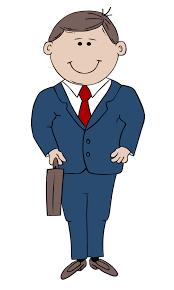 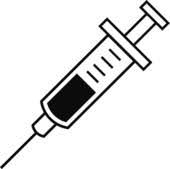 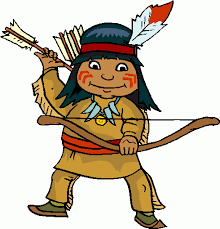 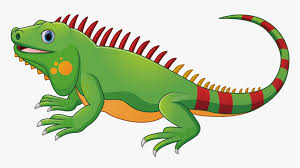 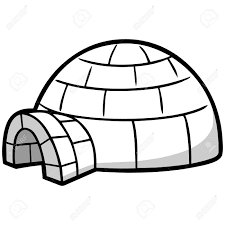 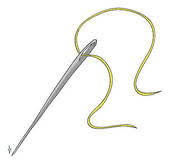 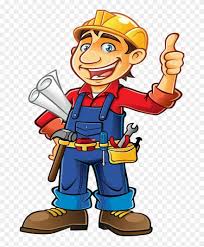 igla        iglu     iguana   injekcija     inženjer   IvoSat 2= Likovna kulturaSakupi nekoliko grančica te od njih izgradi drvo. Stavljam ti sličicu prema kojoj ih možeš lijepiti.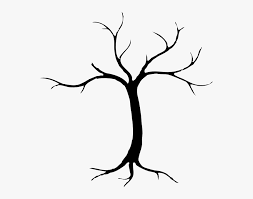 Sat 3= MatematikaImenuj 1. skup.Oboji skup voća i imenuj voće na sličicama.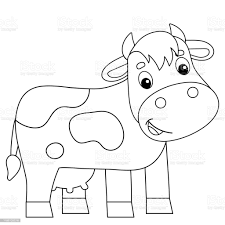 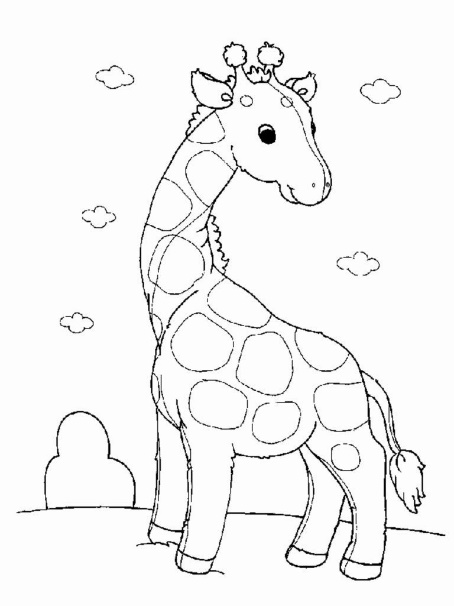 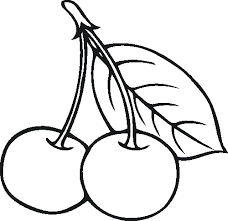 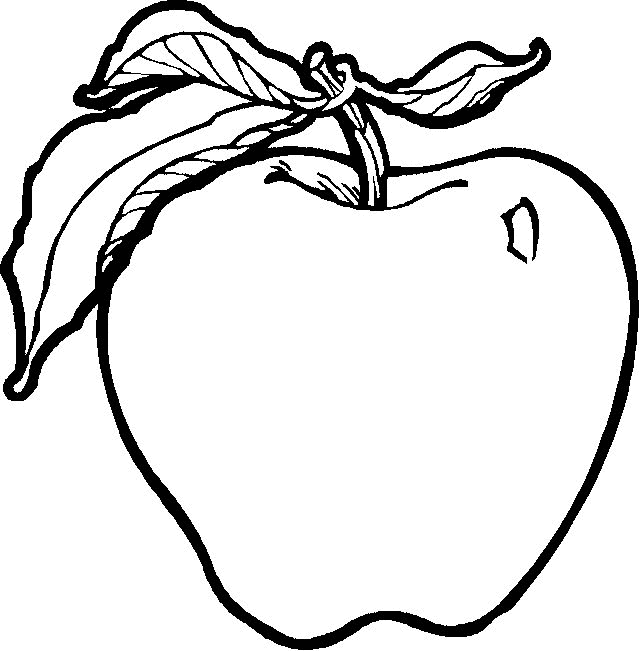 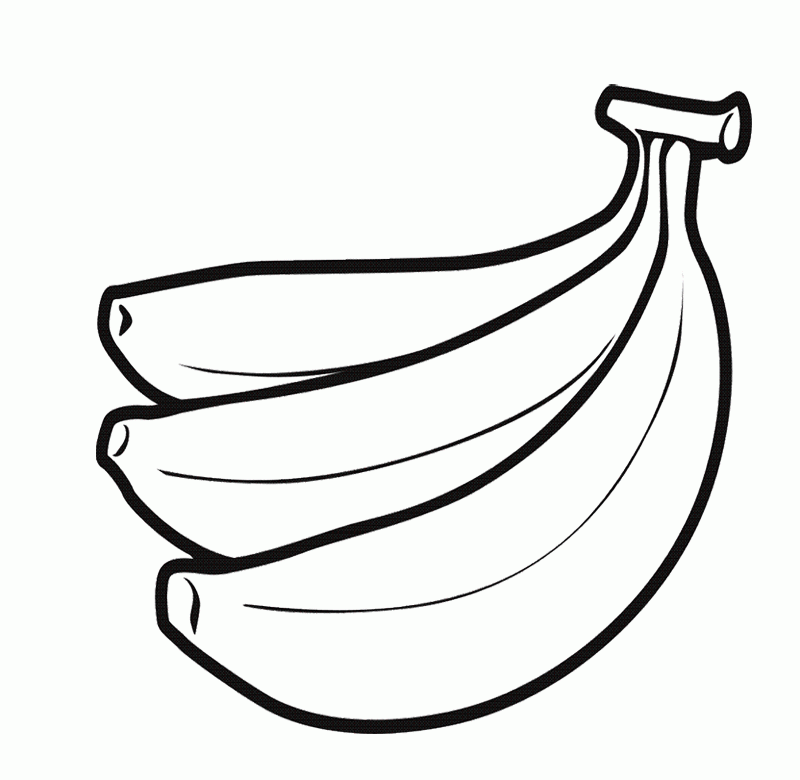 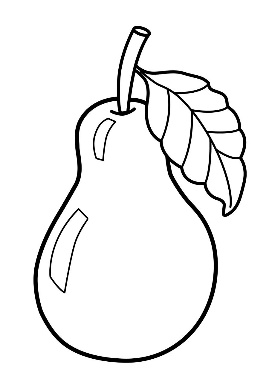 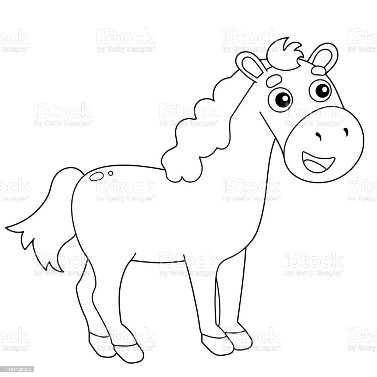 Sat 4= MatematikaU prvi prazni krug zalijepi skup životinja, a u drugi skup voća.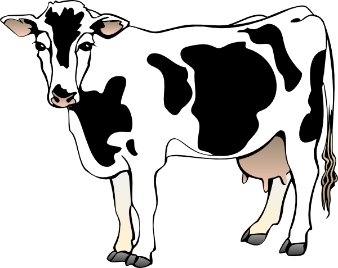 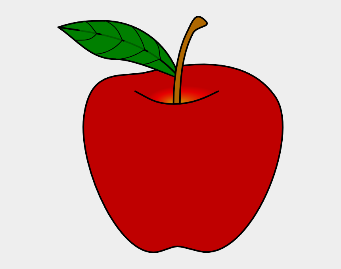 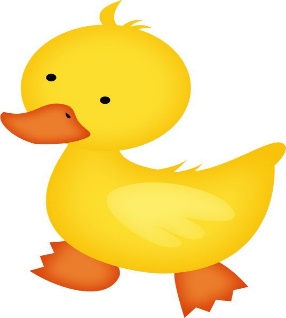 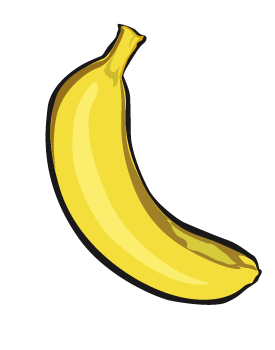 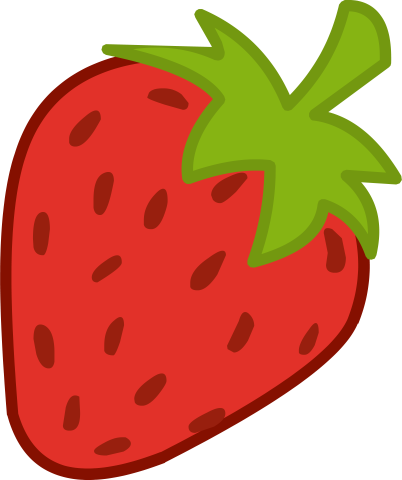 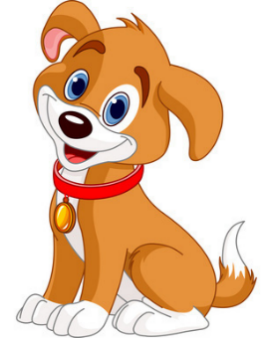 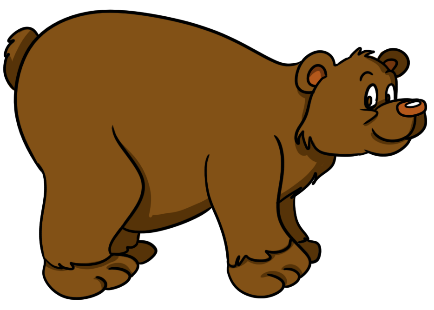 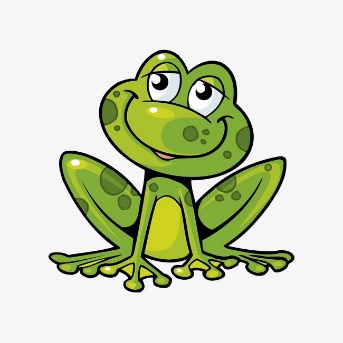 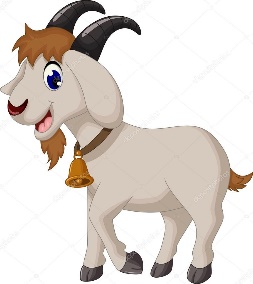 Sat 5= Priroda i društvoPonovimo zimske padaline: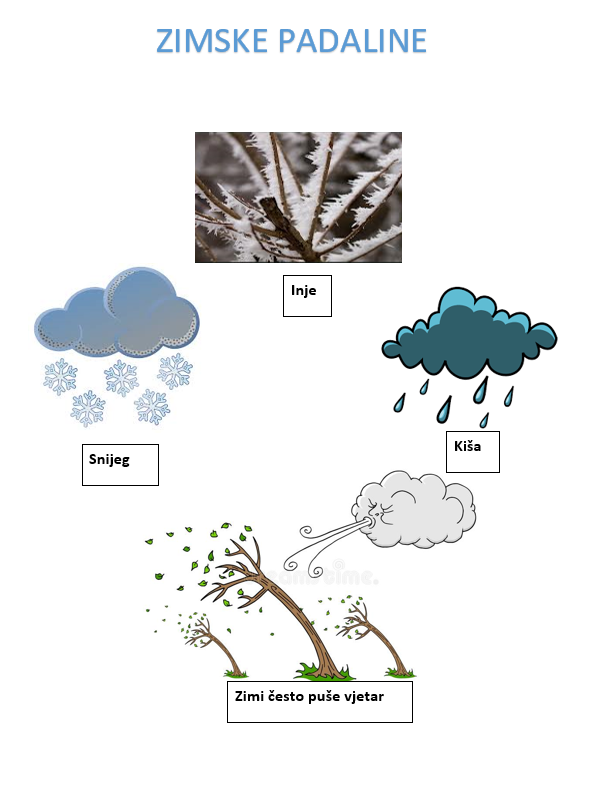 